السيرة العلمية والوظيفية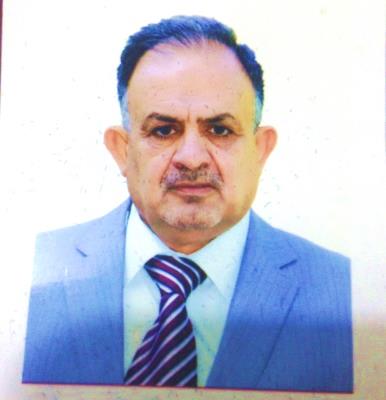                                                           أ.د. علي حسون فندي الطائي كلية الادارة والاقتصاد / قسم الادارة العامة                                             جامعة بغدادأولا : المعلومات التعريفية :أولا : المعلومات التعريفية :الاسمعلي حسون فندي عباس الطائي الشهادة والاختصاصدكتوراة إدارة عامة الاختصاص الدقيقإدارة الموارد بشرية وسلوك تنظيمي والادارة الاستراتيجيةاللقب العلميأستاذ في 2006/9/21 محل وتاريخ الولادةبغداد 1956تاريخ الحصول على الماجستير1989 تاريخ الحصول على الدكتورة1997تاريخ التعيين في هيئة المعاهد الفنية13/1/1991تاريخ النقل الى جامعة بغداد/ كلية الادارة والاقتصاد2001المنصب الوظيفي الانتدريسيمناصب تم شغلها سابقا1-  مدير مركز التعليم المستمر في جامعة بغداد للفترة 2001-20042- رئيس قسم الإدارة العامة للفترة من 2007 الى 2011ثانياً : السيرة العلمية ( البحوث والدراسات المنشورة )ثانياً : السيرة العلمية ( البحوث والدراسات المنشورة )ثانياً : السيرة العلمية ( البحوث والدراسات المنشورة )ثانياً : السيرة العلمية ( البحوث والدراسات المنشورة )ثانياً : السيرة العلمية ( البحوث والدراسات المنشورة )تعنوان البحثنوع الإنجازالسنةجهة النشر1نحو مدخل سايكولوجي لتطوير الإدارة والعاملينمشترك1992مجلة التقني2مقرروا الأقسام العلمية في الجامعات العراقية /ماهي مهامهم وهمومهممشترك1993مجلة العلوم التربوية والنفسيةالمجلد / 13(1) ،20023قيم وتوقعات رؤساء الأقسام العلمية في هيئة المعاهد الفنيةمنفرد1996مجلة التقنيالعدد /33 ،السنة التاسعة4التنظيم البيروقراطي في العراق / دراسة لخصائصه الهيكلية وسماته السلوكية منفرد1997المؤتمر العلمي السادس لكلية الإدارة والاقتصاد / جامعة بغدادمن صفحة 923-9465التقدم في المسار الوظيفي للعاملين في هيئة المعاهد الفنيةمشترك1997مجلة التقنيالعدد /14 ،السنة الحادية عشر6بعض أنماط السلوك المعرفي للقيادات الإداريةمنفرد1999مجلة التقنيالعدد /61 ،السنة الثانية عشر7المسؤولية الاجتماعية /دراسة لأراء عينة من القيادات الإداريةمنفرد2000مجلة الادارة والاقتصادالجامعة المستنصرية ،العدد/228التكوين النفسي للموظفين المعاقبين وعلاقته ببعض المخرجات التنظيميةمنفرد2000مجلة الادارة والاقتصاد الجامعة المستنصرية العدد / 289إدارة الستراتيج بين رسالة المنظمة واهدافهامشترك2001مجلة كلية الادارة والاقتصاد الجامعة المستنصرية العدد / 3610صياغة الستراتيجية بين قوة المنظمة واساليب تعاملها مع البيئةمشترك2002مجلة القادسية للعلوم الادارية والاقتصادية العدد /40 ، المجلد / 511التفكير الاستراتيجي وعلاقته بالتكيف التنظيمي في ظل عدم التاكد البيئي مشترك2002مجلة العلوم الانسانية والاقتصادية جامعة الانبار العدد / 1 ،المجلد /  112بناء راس المال الفكري بين إدارة التمكين وفاعلية القرارات الستراتيجيةمنفرد2005مجلة كلية الادارة والاقتصاد جامعة بغداد العدد /  39، المجلد / 1113توليد وانتشار المعرفة والإنماط المعاصرة للقيادة الإدارية (العلاقة والأثر)منفرد2005مجلة كلية الادارة والاقتصاد جامعة بغداد العدد /  41، المجلد / 1214إدارة علاقات الزبون /  توجه تنظيمي جديد بحث ميداني في المصارف الحكومية العراقيةمشترك2007منشور في مجلة كلية بغداد للعلوم الاقتصادية والادارية العدد 14 كانون الثاني 200715دور التعلم المنظمي في المنظمات الحكومية /  دراسة مقارنةمشترك2006منشور في مجلة كلية الادارة والاقتصاد الجامعة المستنصرية16تشخيص الكفايات الجوهرية /  بحث مقارنمنفرد2006مجلة كلية الادارة والاقتصاد جامعة بغداد العدد /  45، المجلد / 1317ادارة معرفة الزبون وابعاد الخدمة الصحية / بحث تطبيقيمنفرد2008منشور في مجلة كلية بغداد للعلوم الاقتصادية والادارية العدد 1718المنظمة المتعلمة وادارة الريادة – العلاقة والإثر / بحث تطبيقيمنفرد2007منشور في مجلة القادسية للعلوم الاقتصادية والادارية  / جامعة القادسية العدد 1 ، المجلد 1019منظمات الاداء العالي (بحث استطلاعي)منفرد2008مجلة كلية الادارة والاقتصاد جامعة بغداد العدد /  50، المجلد / 1420تأثير الذكاء الشعوري في الذكاء التنظيميمشترك2008مجلة كلية الادارة والاقتصاد جامعة بغداد العدد /  52، المجلد / 1421استخدام تقنية 6 sigma  في حل مشاكل العمل (دراسة تحليلة)مشترك2009مجلة كلية الادارة والاقتصاد جامعة بغداد العدد /  53، المجلد / 1522الاتجاهات الفلسفية للقيادات الادارية في العراقمشترك2009مجلة العلوم التربوية النفسية / الجمعية العراقية للعلوم التربوية والنفسية ع/6523المنظور الفلسفي للعلاقة بين القوة وبعض الابعادمشترك2009مجلة الاستاذ العدد /93 عام 200924دور القيادة الإستراتيجية في عمليات إدارة المعرفةمشترك2010مجلة كلية الادارة والاقتصاد جامعة بغداد ،مج/17  ع/625تاثيرتطبيقات  six sigma  في تشخيص ابعاد الميزة التنافسية دراسة ميدانية في وزارة الصحةمشترك2011مجلة كلية الادارة والاقتصاد جامعة الانبار ،ع/6 مج326دور القيادة التحويلية في تمكين فرق العمل دراسة ميدانية في وزارة النفطمشترك2010مجلة كلية الادارة والاقتصاد جامعة بغداد العدد /  60، المجلد / 1627أبعاد الحاكمية المحلية / دراسة ميدانية في مجلس قضاء المحموديةمشترك2010مجلة كلية بغداد للدراسات الادارة والاقتصاد ،العدد/ 2528دور التغذية العكسية 360 درجة / دراسة تحليلية لاراء مدراء ورؤساء الاقسام في كهرباء الوسط والماء والمجاريمشترك2011مجلة كلية الادارة والاقتصاد جامعة بغداد ع/  63 ,مج/ 1729تاثير ادارة الذات في الجدية في العمل / دراسة تحليلية في مستشفى الشهيد غازي الحريريمشترك2011مجلة كلية الادارة والاقتصاد جامعة بغداد ع/  64، مج/1730مراحل ادارة الكفايات وعلاقتها بالفروق الوظيفية في المستويات الادارية مشترك2011مجلة جامعة الانبار للعلوم الاقتصادية/ موافقة نشر31تأثير ابعاد تقويم الاداء في الثقة التنظيمية دراسة وصفية تحليليةمشترك2011مجلة كلية الادارة والاقتصاد جامعة بغداد /  موافقة نشر32الأساليب الحديثة لتنمية وتطوير الموارد البشرية في وزارة التعليم العالي (دائرة البحث والتطوير) وزارة التخطيط في المركز الوطني للتطوير الاداريمشترك2011مجلة كلية الادارة والاقتصاد /جامعة الانبار مج 13 العدد633اثر تطبيق اساليب ادارة الانطباع على ادوار القيادة الرؤية (دراسة تحليلية في وزارة النقل والمواصلات)مشترك2011مجلة كلية بغداد للعلوم الاقتصادية الجامعة.... موافقة نشر34تطوير ممارسات القيادة الستراتيجية في ضوء الشفافية وسلوك المواطنة دراسة ميدانية مشترك2012مجلة كلية الادارة والاقتصاد جامعة بغداد / موافقة نشر35الكفايات الادارية في بعض المنظمات العامةمشترك2012بغداد المعهد العالي للدراسات المحاسبية والمالية36أنموذج مقترح للحكمانية في المنظمات العامةمشترك2012بغداد المعهد العالي للدراسات المحاسبية والمالية.37دور عمليات ادارة المعرفة في تطوير الكفايات الجوهريةمشترك2012الجامعة العراقية / كلية الادارة والاقتصاد38آليات الحاكمية ودورها في الحد من الفساد الاداري في المؤسسات العراقيةمشترك2012الجامعة العراقية / كلية الادارة والاقتصاد39الحكمانية الالكترونية في المنظمات العامةمشترك2012بغداد المعهد العالي للدراسات المحاسبية والمالية40الحكمانية الالكترونية ودورها في الحد من عولمة الفسادمشترك2012المؤتمر الاول للتحولات الثقافية وحوكمة الادارة41أثر المنظمة المتعلمة في تحقيق الميزة التنافسية مشترك2012مجلة كلية بغداد للعلوم الاقتصادية الجامعه العدد 3242بزوغ مفهوم تسويق العلاقة والمنافع العلائقةمشترك2012مجلة التقني / تحت النشر43ادارة حقوق ملكية الزبون مشترك2012مجلة كلية بغداد للعلوم الاقتصادية الجامعة44المتغيرات الآنية المستقلة في تنمية وتطوير الموارد البشريةمشترك2013مؤتمر كلية الادارة والاقتصاد / جامعة بغدادنيسان /201345أبعاد التوجه الريادي / دراسة في بعض المنظمات العراقية / بحث تطبيقيمشترك2013مؤتمر كلية الادارة والاقتصاد / جامعة كربلاءأيار / 201346انعكاس ممارسات  ادارة الاداء في  التميز التنظيميمشترك2013مجلة كلية الادارة والاقتصاد / جامعة بغداد47القيادة التحويلية واثرها على الاداء التنظيميمشترك2013مجلة كلية الادارة والاقتصاد / جامعة بغداد48تطبيق جائزه مالكوم بالدريج في وزارة النفطمشترك2013مجلة كلية الادارة والاقتصاد / جامعة بغداد49تحسين عوامل البيئة الداخلية لمعالجة السلوكيات السلبية في مكاتب المفتشينمشترك2013مجلة كلية الادارة والاقتصاد / جامعة بغداد50دور التغيير التنظيمي في تحقيق النجاح الاستراتيجيمشترك2013مجلة كلية الاداره والاقتصاد بغداد51اثر التعلم المنظمي في بناء راس المال الفكريمشترك2014كذلـــــــــــــــــــــــــــــــــــــــــــــك52مقدرات التجديد التنظيمي في اطارالقياده الاستراتيجيةمشترك2014كذلــــــــــــــــــــــــــــــــــــــــــــــــــــك                             53تاثيرالثقافه التنظيميه في ابعاد الهيكل التنظيميمشترك2015مجلة كلية مدينة العلم الاهليـــــــــــــــــه54تاثير المقدرات القياديه في التوجه الستراتيجي للمنظماتمشترك2015مجلة الاداره والاقتصاد المستنصريه55التناغم بين  ممارسات نظرية الفوضى و التوجه الستراتيجيمشترك2015مجلة بيت الحكمـــــــــــــــــــــــــــــــــــه56تقييم اداء امانة بغداد عى وفق بطاقة الاداء المتوازنمشترك2015مجلة كلية دجله بغداد57عمليات التدقيق الستراتيجي تطبيق في ا امانة بغدادمشترك2015مجلة كلية دجله  بغــــــــــــــــــــداد58انعكاس ممارسات الاداء في التميز التنظيميمشترك2016مجلة جامعة بغداد/ كلية الادارة و الاقتصاد59قدرات التحديد المنظمي في اطار القيادة الاستراتيجيةمشترك مع خارجي2016مجلة جامعة بغداد/ كلية الادارة و الاقتصاد60تاثيرالقياده الرئويه في فاعلية اداء فرق العملمشترك2016مجلة كلية التراث بغداد61تاثير مرونة الموارد البشريه في ادا فرق العملمشترك 2016مجلة كلية التراث  بغداد62العلاقه بين ممارسات القوه وسلوكيات القياده الاخلاقيهمشترك2016مجلة الاداره والاقتصاد الجامعه المستنصريه63العلاقه بين ممارسات القوة ونظرية اصحاب المصالحمشترك2016مجلة بيت الحكمه64تجربة وزارة الصحة في بناء المنظمة المتعلمةمنفرد2014مؤتمر المنظمه المتعلم  دولة عمان صلاله65الجامعه المفتوحه في العراق /الواقع والطموحمشترك 2007مؤتمر استقلالية الجامعات /جامعة الكوفه66القياده التحويليه وتاثيرها في تعزيز راس المال الفكريمشترك 2017مجلة كلية الاداره والاقتصاد/جامعة بغداد67الأنماط القيادية ودورها في رأس المال الفكريمشترك 2017مجلة كلية بغداد للعلوم  الاقتصادية68عوامل الاختيار الإستراتيجي وتأثيرها في جودة التعليم العاليمشترك 2017مجلة الاداره والاقتصاد جامعة بغداد69حوكمة الموارد البشرية وعلاقتها بجودة التعليم العاليمشترك 2017مجلة كلية بغداد للعلوم  الاقتصادية70تاثير المشاركة بالمعرفة في مقدرات الموارد البشرية . بحث تحليلي في وزارة العلوم والتكنولوجيا مشترك 2018مجلة كلية الادارة والاقتصاد جامعة بغداد 71تاثير المشاركة بالمعرفة في الاستدامة المنظمية مشترك2018مجلة كلية بغداد للعلوم  الاقتصادية72The impact of civil society  organization in governmental decisions.   مشترك2018International journal of research and  social sciences and humanities 73The reflection of HRM in building team learning organizations   مشترك 2018International journal of advance research and development   74The reflection of  HR capabilities in achieving good governance of the organizations   مشترك 2018International journal of research and  social sciences and humanities 75The impact of using AOM model in achieving competitive advantage مشترك 2018International review  of management and research76العلاقه بين التغيير والثقافه التنظيميه وتاثيرها في ابعاد الهيكل التنظيميمشترك2017		مجلة كلية مدينة العلم الجامعة77تاثير التخطيط الاستراتيجي في ادارة الازمات             مشترك2018مجلة كلية مدينة العلم الجامعة78بناء نموذج لاخلاقيات القيادات الاداريه العليا لاحداث التغيير التنظيمي   مشترك2018مجلة الباحث جامعة الصفدي الجزائر79اخلاقيات القيادات الاداره العليا على وفق نظرية  التعلم الاجتماعي  مشترك2018مجلة كلية بغداد للعلوم الاقتصادية الجامعة80مواصفات و خصائص المدير في المستشفيات العامةمشترك مع خارجي2018مجلة جامعة بغداد/ كلية الادارة و الاقتصاد81القيادة الرشيقة و تأثيرها في التغيير التنظيميمشترك2019مجلة كلية بغداد للعلوم الاقتصادية82Measurement of behavioral cowplex levelsمشترك مع خارجي2019International journal of research in  social sciences83تقييم اداء الشركات العامة في ضوء المؤثرات الماليةمشترك مع خارجي2020journal of economics and administrative science84تقييم الاداء المالي للشركة العامة لصناعة الادوية باستخدام نسب الربحيةمشترك2020مجلة جامعة بغداد/ كلية الادارة و الاقتصاد85دور سلوكيات القيادة البارعة في التجديد الاستراتيجيمشترك2020مجلة كلية بغداد للعلوم الاقتصادية86القيادة البارعة و تأثيرها في تحقيق الرياديهمشترك2020مجلة الجامعة العراقية87دور القيادة الرشيقة في تحقيق التوجه الريادي مشترك2020مجلة الجامعة العراقية88تأثير القدرات الديناميكية للموارد البشرية في مراحل تخطيط التعاقبمشترك2020مجلة جامعة بابل89دور رأس المال النفسي الايجابي في الاداء العاليمشترك2020مجلة الجامعة العراقية90The role of protent career in high performanceمشترك2020International journal of research in  social sciences91The effects of the dynamic coeabilitles of human resources in the stages of succession planningمشترك2020International journal of research in  social sciences92دور المهارات الناعمة في تعزيز راس المال النفسيمشترك2020مجلة جامعة الكوفة/كلية الادارة والاقتصادثالثاً : السيــرة الوظيفيــة ثالثاً : السيــرة الوظيفيــة تالمناصب و المسؤوليات التي تم شغلها 1مدير التعليم المستمر في رئاسة جامعة بغداد للمدة من 2001-20042مسؤول وحدة التعليم المستمر في الكلية3مسؤول البحوث الادارية في وحدة البحوث الادارية والاقتصادية في كلية الادارة والاقتصاد / جامعة بغداد4مقرر قسم الادارة العامة 5مقرر الدراسات العليا في قسم الادارة العامة6رئيس قسم الادارة العامة للفترة من 2\3\2007 ولغاية 2\9\20117رئيس لجنة الترقيات العلمية في الكلية 2018رابعاً : شـكر و تـقديـر حاصل على اكثر من (20) كتاب شكر من رئيس جامعة بغداد ورئيس هيئة التعليم التقني وعميد كلية الادارة والاقتصاد في جامعة بغداد والانبار وغيرهم.خامساً : الإشراف  ( إشراف على الرسائل والاطاريح الاتية )خامساً : الإشراف  ( إشراف على الرسائل والاطاريح الاتية )خامساً : الإشراف  ( إشراف على الرسائل والاطاريح الاتية )خامساً : الإشراف  ( إشراف على الرسائل والاطاريح الاتية )خامساً : الإشراف  ( إشراف على الرسائل والاطاريح الاتية )خامساً : الإشراف  ( إشراف على الرسائل والاطاريح الاتية )تاسم الطالبعنوان الرسالةالشهادةالسنةالجامعة1عامر فدعوس عذيب الإدارة بالأهداف وعلاقتها بالفاعلية التنظيميةماجستير2006بغداد2وسام خالد يديالعلاقة بين القيم الثقافية وتقانة المعلومات وأثرها في مراحل صنع و إتخاذ القرارماجستير2006بغداد3كريم بهار ندةالادارة للأطباء/ دراسة تطبيقيةدبلوم مستشفيات2006بغداد4سوسن عبد الاميرالشفافية المنظمة وأثرها في الرضا الوظيفيدكتوراه2007بغداد5نسرين جاسمأثر التغير البيئي وخصائص القرارات الاستراتيجية في اعادة الهيكلةدكتوراه2007بغداد6حسام علي محيبسأعتماد معايير الجوائز الدولية للجودة لتحقيق الاداء المميز ماجستير2008بغداد7محمد ياسين رحيمالعلاقة بين الخيارتالستراتيجية والقيادة التحويلية وتأثيرها في النجاح المنظميماجستير2009بغداد8علياء سعيدنوعية حياة العمل وتأثيرها في راس المال الاجتماعيماجستير2009بغداد9احمد كريم جاسمأعادة هندسة عمليات تقديم الخدمة ضمن أطار الحكومة الالكترونيةدكتوراه2009بغداد10سحراء انورتأثير الاغتراب التنظيمي في الالتزام المنظميماجستير2009بغداد11خالد ابراهيم ثقافة الجودة وتأثيرها في الاداء المنظميبأستخدام بطاقة الدرجات المتوازيةماجستير2009بغداد12هيفاء عبد الكريمالتعلم المنظمي ودوره في بناء الكفايات التنظيمية دراسة حالة في وزارة النفطماجستير2010بغداد13منى حيدر عبد الجبارتاثير خصائص الحكمانية في المنظمة الفاعلة /دراسة تطبيقية في وزارة التعليم العالي والبحث العلميدكتوراه2010بغداد14فرح هادي حسينمجالات الانشطة التسويقية اللازمة لتطوير راس المال الزيائني على وفق نظرية اصحاب المصالحدكتوراه2010بغداد15سنان فاضل حمددور ادارة الاداء في تعزيز التميز التنظيميماجستير2012بغداد16زينب محمد عبد الهاديتطبيق جائزة ممالكوم بالدرج في وزارة النفطماجستير2013بغداد17حيدر طه عبد اللهالقيادة التحويلية واثرها على الاداء التنظيميماجستير2012بغداد18محمود كاظم عبدتحسين عوامل البيئة الداخلة لمصالح السلوكيات... العاملين في مكاتب المفتشيندبلوم عالي2012بغداد19عماد عليانعكاس العلاقة بين ادارة الموهبة والتفكير الابداعي على التغير التنظيمي / دراسة في شركات الهاتف النقال الخلوي في العراقدكتوراه2013بغداد20فراس محمد اسماعيلالتوجه الستراتيجي وفقها للتفاعل بين القدرات القيادية وممارسات نظرية الفوضى دكتوراه2014بغداد21محمد ياسين رحيمالقيادة الرئوية ومرونة الموارد البشرية وانعكاسها على فاعلية الاداءدكتوراه2014بغداد22سندس محسن عليمقدرات التجديد التنظيمي في اطار القيادة الاستراتيجيةماجستير2014بغداد23علي سامي عبد الزهرةاثر التعلم التنظيمي في بناء رأس المال الفكري في المنظمات العامةماجستير2014بغداد24مصطفى ناطق ناجيدور التغيير التنظيمي في تحقيق النجاح الستراتيجيماجستير2014بغداد25حكيم عطيه زغيرتشخيص ابعاد الهيكل التنظيمي في محافظة ميساندبلوم عالي2015بغداد26رونق عباس هلالتقييم الأداء لعينه من المشروعات الاستثمارية في محافظة بابلدبلوم عالي2015بغداد27طارق مجيد محمددور محافظة بابل في تحسين الواقع البيئيدبلوم عالي2015بغداد28 عذراء كامل ولي تقييم نشاط العلاقات ألعامهفي المجالس المحليةدبلوم عالي 2015بغداد29صادق شمخي عبودإعداد الخطه الستراتسجيه في مجلس محافظة الديوانيهدبلوم عالي2015بغداد30صفاء احمد محمدادارة الازمه في محافظة صلاح الدين من وجهة نظر استراتيجيهدبلوم عالي2015بغداد31فراس محمود احمددور مجلس محافظة بغداد في تطوير القطاع التربويدبلوم عالي 2016بغداد32سعد ساميفاعلية المشروعات التنمويه في محافظة بغداددبلوم عالي2016بغداد33صفاء صالح زينتقييم اداء مجلس محافظة ديالى في تحقيق التنميه المحليهدبلوم عالي2016بغداد34قاسم مهدي محمداتقييم مشاريع مياه الشرب في محافظة الديوانيهدبلوم عالي2016 بغداد35محمود جاسم ناصردور ادارة التعاقد في تنفيذ العقود الحكوميهدبلوم عالي2016بغداد36حسين علي حسن صياغة ستراتيجيات لقطاع الخدمات في محافظة المثنىدبلوم عالي2016بغداد37لمى قيس رؤوفتاثير الانماط القياديه في بناء راس المال الفكريماجستير2016بغداد38محمد عماد رؤوفالخيارات السترايجيه وتاثيرهافي  جودة التعليم العاليماجستير2016بغداد39سحراء انور حسينبناء نموذج لاخلاقيات القيادات الاداريه العليا على وفق نظرية التعلم الاجتماعي لاحداث التغييردكتوراه2016بغداد40الهام عليويالعلاقه بين المشاركه بالمعرفه ومقدرات الموارد البشريه وتاثيرها في الاستدامه المنظميهدكتوراه2018بغداد41يسار فاروقالعلاقه بين التعقيد السلوكي وخصائص القائد وتاثيرها في فاعلية فرق العملدكتوراه2018بغداد42 مروه جعفر صادقالعلاقه التبادليه بين التغيير والثقافه التنظيميه وتاثيرها على ابعاد الهيكل اماجستير 201743ريم اكرم عبد الرحمنالتخطيط الاستراتيجي وتاثيره في ادارة الازماتدبلوم عالي2018 بغداد44بسام محمد خلفدور منظمات المجتمع المدني في القرارات الحكوميهماجستير2018بغداد45نور جاسم محمددور سلوكيات القياده البارعه في التجديد الاستراتيجيماجستير2018بغداد46مروه عباس زيارهالقياده الرشيقه واثرها في التغيير التنظيميماجستير2018بغداد47مروه عمار بدرتقييم عمليات التدريب في وزارة الزراعهدبلوم عالي2018بغداد48حسن خلف مولىتاثير مقدرات الموارد البشريه في تحقيق الاداره الرشيدهماجستير2018جامعة سومر49الاء مهدي صالحاستخدام الانموذج الاوربي اي اف كيو ام في تقييمم اداء الدوائر البلديه في بغداددبلوم عالي محلية2019جامعة بغداد50محمد حميد راضيدور فرق العمل في تعزيز الخدمات المحليه بغداددبلوم عالي محليه2019جامعة بغداد51علي عدنان حسنالعلاقه التفاعليه بين المسار الوظيفي المتقلب والمناخ الاخلاقي وتاثيرها في راس المال النفسيدكتوراه2019جامعة بغداد52ميسون علي حسينالعلاقه بين قدرات الموارد البشريه والتراصف التنظيمي وتاثيرها في التخطيط التعاقبي دكتوراه2019جامعة بغداد53ذو الفقار عبد المجيد محمددور التحليل المالي في تطوير الاداء المنظمي في المنظمات العامهماجستير 2019جامعة بغداد54نوار كاظم حميددور القيادة التبادلية في اتخاذ القرار الامنيدبلوم اداره امنيه2019وزارة الداخليه55صالح  حسن سعدونالتخطيط الاستراتيجي ودوره في ادارة الازمات الأمنيةدبلوم اداره امنيه2019وزارة الداخلية56سنان فاضل حمدتاثير جودة الموارد البشرية في الحوكمة الالكترونية بتوسيط الدعم التنظيمي للمدراءدكتوراه2020بغداد57جنان مكي فرهوددور القيادة الاستباقية في ادارة الازمة بتوسيط اعادة هندسة الموارد البشريةدكتوراه2020بغداد58رافد عبدالواحدتقييم ادارة الامن السبراني في ضوء انموذج قبول التكنلوجيا من خلال الرشاقة التنظيميةدكتوراه2020بغداد59مريم فخرالدينتأثير القيادة الفاعلة في الاستجابة الاستراتيجية بتوسيط اليقظة التنظيميةماجستير2020بغداد60رسل عيسى أزهرتأثير خصائص الذكاء الاصطناعي في الاداء التنظيمي بتوسيط مقدرات الموارد البشريةماجستير2020بغداد61وئام وهاب عبدالحسينتأثير التعلم الموجه ذاتياً في التوازن الاستراتيجي بتوسيط راس المال الاجتماعي دكتوراه2020بغداد62احمد كوينالعلاقة التأثيرية للقيادة الاقناعية في السمعة التنظيمية بتوسيط الأيديولوجية التنظيميةدكتوراه2020بغداد63اعتدال صبري هاشم تكنلوجيا المعلومات والاتصالات واثارها على التنمية البشرية العراق انموذجاًدبلوم2021وزارة الخارجية64أسراء نجم عبداللهتأثير القيادة الابداعية في تمكين الموارد البشرية بتوسيط راس المال البشريماجستير2021بغداد65أشـﮔر بحر سلطان ممارسات ادارة الموارد البشرية الرقمية وتأثيرها في الاداء العالي بتوسيط رأس المال المهنيماجستير2021بغداد66أزهار حميد شاويدور ادارة الاداء في تحقيق الفاعلية التنظيميةدبلوم عالي2021بغداد67طارق كاظم شلاﮔـةتأثير سلوك فريق الادارة العليا في تطوير البراعة التنظيمية بتوسيط القابليات الديناميكيةدكتوراه2021بغدادسادساً : المشاركة في المناقشات  (رسائل ماجستير و اطاريح دكتوراة)ساهم وناقش اكثر من ( 45 ) رسالة ماجستير واطروحة دكتوراه في جامعات بغداد والمستنصرية واربيل والبصرة والموصل .سابعاً : المشاركة في الندوات والمؤتمرات العلميةسابعاً : المشاركة في الندوات والمؤتمرات العلمية1المؤتمر العلمي لهيئة التعليم التقني / 1996 .2المؤتمر العلمي السادس لكلية الادارة والاقتصاد / جامعة بغداد / 1997.3الحلقة النقاشية حول أخلاق الإدارة في كلية الادارة والاقتصاد / جامعة بغداد / قسم الادارة العامة / 1999 .4المؤتمر العربي للتعلم  عن بعد  / جامعة فيلادلفيا / عمان – الاردن ، كانون الأول /20035مؤتمر جامعة الموصل "واقع الخدمات في العراق "كانون الاول / 2011 .6ندوة جامعة الأنبار بعنوان " الادارة والحكم المحلي الواقع ،الاشكاليات ، أفاق المستقبل" /  كانون الاول / 2011 .7ندوة قسم الادارة العامة / جامعة بغداد " أستراتيجيات مكافحة الفساد الاداري في العراق " ،       2 / 4/ 2012 .8مؤتمر منظمة النخب والكفاءات العراقية" من أجل النهوض بواقع الدراسات العليا" ، أذار 2012.9ندوة كلية الادارة والاقتصاد جامعة الانبار (الفلوجة)" الحكم المحلي وآفاق المستقبل "          19/ 4 /2012.10مؤتمر جامعة بغداد /  كلية الادارة والاقتصاد / نيسان ، 2013 .11مؤتمر جامعة كربلاء / كلية الادارة والاقتصاد / ايار ، 2013.12ندوة جامعة بغداد / كلية الادارة والاقتصاد / تشرين الثاني ، 2013.13ندوة جامعة بغداد / كلية الادارة والاقتصاد / شباط ، 2014.14مؤتمر جامعة كربلاء  25-26 -2017 .15مؤتمر جامعة التكنولوجيا  افاق تطوير نظم المعلومات بالعراق / اذار ، 2017 .ثامناً : النشاطات العلميـةثامناً : النشاطات العلميـةالمواد التي تم تدريسهافي(كلية الادارة والاقتصاد /  جامعة بغداد . وكلية الادارة والاقتصاد / جامعة الانبار . وفي هيئة التعليم التقني ) مبادئ الإدارة                 ذ– المحاسبة المخزنيةالإدارة المقارنة               ر- التأمين المخزنيمبادئ الإحصاء              ز- الاعتمادات المستنديةالإدارة المحلية               س- علم النفس الاداريوظائف المنشاة              ش- المنظمة والسلوك التنظيمي إدارة التنمية                 ص- التطوير الاداريالإدارة المعاصرة             ض- الادارة الاستراتيجيةالعلاقات العامة               ط- الادارة العراقية المعاصرةالمواد التي تم تدريسهافي ( الدراسات العليا ) أ ‌-	 الإدارة المقارنة لطلبة (الماجستير) في قسم الادارة العامة للعام 2004-2005ب ‌- المنظمة والسلوك التنظيمي لطلبة الدكتوراه للعام 2006-2007 و 2007- 2008 ت ‌- أدارة الموارد البشرية لطلبة (الدكتوراه) في قسم الادارة العامة للعام   2006-2007 و 2007-2008  و 2008- 2000 .  ث ‌- الادارة المحلية لطلبة (الماجستير) في قسم الادارة العامة للعام 2004-2005 .ج ‌-	 ادارة الموارد البشرية لطلبة (الماجستير) في قسم الادارة العامة للعام 2005- 2006 .ح‌ -	 مناهج البحث العلمي لطلبة  (الماجستير) في قسم الادارة العامة للعام 2005-2006 .خ‌ -	 السياسات العامة باللغة الانكليزية لطلبة (الماجستير) في قسم الادارة العامة للعام 2005- 2006 .د‌ -	 المنظمة والسلوك التنظيمي لطلبة (الماجستير) في قسم الادارة العامة للعام 2005- 2006  .ذ‌ -	 الادارة الاستراتيجية لطلبة (الماجستير)  في قسم الادارة العامة للعام 2006-2007   .ر‌ -	 الادارة الاستراتيجية لطلبة (الدكتوراه) في قسم الادارة العامة للعام 2006-2007 .ز ‌- مناهج البحث والقياس لطلبة (الدكتوراه) في قسم الادارة العامة للعام 2011-2012 .س - تشريعات الخدمة المدنية بالعراق في قسم الإدارة العامة (جامعة سومر) 2016- 2017  .تاسعاً : نـشاطات أخرىتاسعاً : نـشاطات أخرى1إلقاء محاضرات للأعوام من 1999-2004 في كلية الادارة والاقتصاد / جامعة الانبار2خبير وزارة الصناعة / الهيئة العامة للتدريب والتأهيل 2000-20043خبير في معمل سمنت الفلوجة للعام 20014إلقاء محاضرات في دورات التعليم المستمر في وزارة الصناعة / الهيئة العامة للتدريب والتأهيل5الأشراف على تدريب طلبة أقسام الادارة العامة وإدارة المخازن والسكرتارية6المشاركة وإلقاء المحاضرات في دورات التعليم المستمر في وزارة التخطيط / وزارة الصناعة والمعادن / وزارة النفط / ووزارة الاسكان والاعمار وغيرهاعاشراً : اللجان والنشاطات العلميـةعاشراً : اللجان والنشاطات العلميـة1لجنة التعليم المستمر في جامعة بغداد 2001-20042إعداد هيكل تنظيمي ووظيفي لمركز الدراسات الدولية في جامعة بغداد 20023لجنة إعادة النظر في الهيكل التنظيمي لجامعة بغداد 20024إعداد دراسة حول وحدة المناطق الحارة في جامعة بغداد 20025لجنة تطوير الادارة الجامعية في العراق 2002-20036لجنة اقتراح دراسة التعلم عن بعد في جامعة بغداد 20037عضو لجنة الترقيات في الكلية 2005-20078لجنة تطوير الادارة الجامعية في جامعة ديالى 20069عضو اللجنة العلمية في الكلية من 2011 ولحد الان10عضو لجنة معادلة الشهادات في وزارة التعليم العالي والبحث العلمي 201311عضو لجنة تطوير المناهج في وزارة التعليم العالي والبحث العلمي 2014 . " بالإضافة الى عدد كبير من اللجان على مستوى القسم والكلية " .